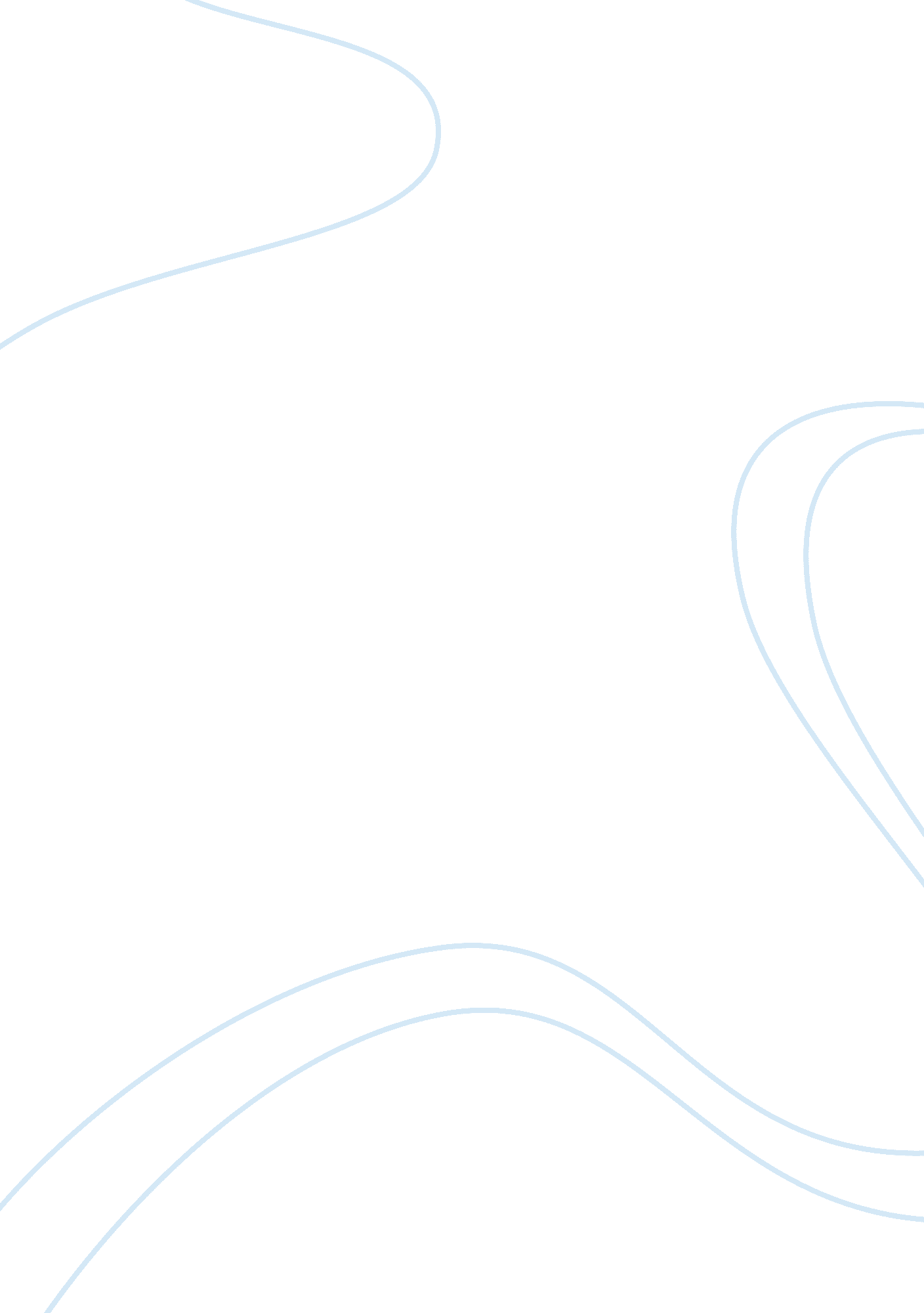 Pros and cons of wireless headphones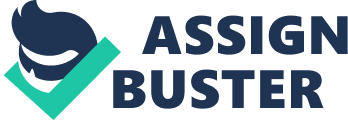 Popularized just a year ago, wireless headphones have made a lot of progress and are starting to become a real phenomenon. Apple, Samsung, Google … All major brands are investing in the market. In the early 2000s, Steve Jobs understood the success of the iPod by noticing the number of white headphones on the street, as reported in his biography. 15 years later, a new phenomenon is emerging. The white sons of headphones are gradually disappearing in favor of a new generation of headphones, wireless this time. Since the beginning of the year, 900, 000 pairs of this new trendy accessory have been sold, in the United States alone. According to The NDP Group, the headphone market is expected to rise sharply this year. The appearance of this new wireless format allows renewing ranges and increasing sales. By launching its AirPods last December, At IFA in Berlin, more and more brands are trying out this technology. At the wireless time, it is not surprising to see the manufacturers cut the cord. If initiatives have existed for several years, the Bluetooth headphones were previously never out of the niche they were aiming for. Rather dedicated to a sporting clientele who did not value autonomy so much, they found more defects than advantages. Especially since technologically, Bluetooth could be binding. How then explain this new fashion effect? Today, Bluetooth has made a lot of progress. Standard after standard, the transmission technology has learned to consume less battery and send a signal of better quality. The trigger for wireless headphones came late 2015 when Apple introduced its AirPods. After spending more than 15 years promoting the white wire of its headphones, Apple presented small headphones, also white, storing in a box capable of recharging by induction. Offering a good battery life and sound quality equivalent to wired headphones, they have convinced thousands of users to make their headphones so that Apple CEO Tim Cook called them in August “ cultural phenomenon”. At a time when competition is starting to seriously draw, it is estimated that AirPods sales account for 85% of wireless headset sales. At the IFA show in Berlin, AirPods competitors have multiplied. The manufacturer of Bragi wireless headphones has announced an update of its headphones to make them intelligent. Through a partnership with Amazon, he will integrate artificial intelligence Alexa to his headphones, in the manner of Siri in the AirPods. This update expected in October will allow wireless headphones to retrieve music on a streaming service without user action from his smartphone. The Japanese Sonyalso took advantage of the show to present a new model of headphones. Equipped with active noise reduction capabilities, its wireless headphones offer better quality than competitors offer, but less autonomy. Finally, the French brand Divacore announced the Antipods, Bluetooth headphones offering a “ 3D sound” Apple’s biggest rivals are also getting ready to bring out their wireless headphones. Already on the market with headphones reserved for athletes, Samsung would work on its own wireless headphones incorporating its artificial intelligence Bixby. After considering announcing them simultaneously to the Galaxy Note 8, Samsung should finally present them a little later, for lack of finalization. Google is also preparing to confront Apple. With the Pixel, the creator of Android competes for a year with the iPhone by offering its own phone. This strategy should continue in October when Google will present the second generation of pixels. A recent update of the Google application on Android let filter the name “ Bisto”, headphones capable of answering questions. It is likely that Google will take advantage of the announcement of its new smartphone to reveal companion earphones. The next step to actually trivialize wireless headphones would be to include them when buying a smartphone. The difficulties faced by manufacturers in producing their appliances nevertheless suggest that they will remain sold separately for some time. At its announcement of the iPhone 8 September 12, Apple is not expected to announce new AirPods. Most consumers are generally very happy to discover that yes, indeed, this type of device can block most of the sounds around you. There are, however, some limitations to sound stuttering and audio quality when the feature is turned on, but as a rule, noise canceling headphones do what they promise. The significant advantage of Active Noise Reduction is that the sound does not have to be increased to block the noise, so you can keep all the comfort and listening quality originally offered by your headset or your headphones. Very good news for the health of your ears. Some music is actually designed to be heard loud, but in most cases, the audio quality, and the richness of sound are much higher with listening to lower volume and more natural. Active noise reduction allows you to fully enjoy your music without increasing the volume and thus discover all the notes and variations of tones. For people who often travel by train, metro or plane, it is more than necessary to limit outside noise if you want to sleep, read, work or study. Indeed, this type of environment can be very noisy but also very entertaining and it is difficult to concentrate if you do not isolate yourself properly. Transportation time can be valuable if you want to increase your productivity, and noise-canceling headphones help you focus on your tasks or simply rest effectively. Many students often complain about noise and how difficult it is to concentrate and study while being distracted from time to time. By using this type of headphones or headphones, students can simply isolate themselves and focus on their activity or simply learn without being disturbed. If you’re in the habit of increasing the volume of your mp3 player to be isolated and focus properly, noise reduction will allow you to listen to your music at a more suitable volume while isolating yourself better. Be aware that it is also possible to turn off the music and simply enjoy the noise-canceling features of your headphones if you cannot study music. It should be known that the simple replacement of the headphones delivered with the majority of the walkmans and smartphones is sometimes enough to transform the sound quality of this source. Bluetooth Headsets provide comfortable comfort for users. No need for cables or wires to connect them to our electronics. This technology is very popular with athletes. Most smartphones have a Bluetooth connection with convenient and fast pairing. Numerous models are now available, featuring fully wireless styles and neckband models. You have to refer to some criteria to select a pair of headphones. In the majority of situations in which you find yourself in today’s world, it can be more and more difficult to isolate yourself and avoid surrounding noises. Being able to rest in a noisy environment, or to concentrate on the train or on an airplane is becoming more and more important for many of us, and active noise reduction headphones now allow you to fully enjoy your music wherever you are. They allow you to continue your activities without being disturbed by noise without putting your eardrums at risk by significantly increasing the volume. 